Rondetafelgesprekken Inspiratiedag Multisport 2024In dit document bezorgen we jullie graag de inhoud die besproken werd tijdens de rondetafelgesprekken op de inspiratiedag multisport 2024 te HoGent. Er waren drie rondes met elke ronde drie verschillende onderwerpen. Vanuit Sporta Team en Fros Multisport Vlaanderen werden deze tafels inhoudelijk voorbereid en gemodereerd. Ook deze voorbereidingen kan je hier terugvinden en mee aan de slag gaan!De verschillende rondes en thema’s waren:Ronde 1: ondersteuning / lesgevers / oefenstof en inhoudRonde 2: ondersteuning / lesgevers / oefenstof en inhoudRonde 3: ledenwerving en promotie / samenwerkingen / positionering in de club en plaats in het beleidsplanNeem zeker een kijkje op de websites van Sporta en Fros als je benieuwd bent welke ondersteuning je kan krijgen!Ronde 1 en 2: OndersteuningRonde 1Hierbij kwamen vooral materiaal, accommodatie en administratie aan bod.Sommige clubs ondervinden moeilijkheden met materiaal en accommodatie:Op financieel vlak: materiaal is vaak duurMateriaal via uitleendienst: vaak moeilijk, veel materiaal moeilijk te vervoeren, zelf gaan halen en terugbrengen, slechts voor een periode. Vaak ver om te gaan halen.TIPS:Gebruik accommodatie en materiaal van een school (cfr. Fitclass). De accommodatie is vaak goedkoper dan een sporthal en ze hebben meestal veel materiaal ter beschikking.Heel wat klein materiaal kan je zelf maken of door ouders laten maken. Maar de financiële moeilijkheden zijn er vooral voor de grote materialen die je niet zelf kan maken.Maak gebruik van buitenaccommodatie voor bepaalde vaardigheden: bv. speeltuinen voor klimmen en klauteren.Er is interesse om ook eens elektronische spelen aan te bieden, maar hoge kostprijs (bijvoorbeeld Reaction Lights en projectie op muur). In Nazareth kan je dit ontlenen. Belangrijk is dat het niet te ver is voor clubs om te ontlenen.Is er een samenwerking tussen de federaties mogelijk om op verschillende plaatsen een uitleenmateriaal te hebben (bv. Fros Gent, Sporta Antwerpen, Gezinssport Brussel, …) ?De aanwezige uniclubs geven aan dat de unisportfederaties nog weinig doen rond BMO of later gestart zijn. VAL:  enkele jaren geleden hadden ze nog niets, nu beginnen ze er stilletjes aan aandacht aan te besteden.Voetbalfederatie: niet op de hoogte of zij er iets rond doen.Vaak komt er voor clubs veel administratie bij kijken: gegevens van kinderen verzamelen, jaarplanning, vzw, …Ronde 2Vaak beperkte info over een opleiding:Wat moet je juist doen?Welke vrijstelling heb je?Goede voorbeelden: last call voor de inspiratiedag en filmpje Coach4SkillsOpleidingen zijn vaak tijdrovendGraag kortere bijscholingen: beter ‘iets’ dan ‘niets’Kan toeleiding zijn voor uitgebreidere opleidingOok voor volwassenen kan dit interessant zijn, bijvoorbeeld rond blessurepreventie (Get Fit 2 Sport)Accommodatie van een school kan een oplossing zijn. Maar niet veel scholen doen dit omwille van juridische verplichtingen, problemen gebruik materiaal, … Goede afspraken zijn dan heel belangrijk.Voorbereiding thema ondersteuningSporta en Fros doen al veel om de (multisport)clubs te ondersteunen! Neem zeker een kijkje op de websites of neem contact op:Sporta Team: www.sportateam.be/multisport - katrien.scheers@sporta.be (coordinator multisport)Fros Multisport Vlaanderen: www.fros.be/multisport - joppe.beeckmans@fros.be (coordinator multisport)Ronde 1 en 2: LesgeversRonde 1Het vinden van lesgevers is moeilijk, het opleiden van lesgevers ook en de gekwalificeerde trainers en LO-studenten zijn overbevraagd.Vaak heeft een club net voldoende lesgevers, als er dan een trainers (tijdelijk) wegvalt, neemt iemand deze taak op zich (vb. mama van een speler). De ‘trainerspoule’ is erg afhankelijk van de sport.Er wordt veel gevist in dezelfde poule, vooral mensen met een LO-diploma zijn overbevraagd.Vaak verplichtingen vanuit de federatie i.f.v. niveau (bijvoorbeeld bij voetbal: op elk niveau minstens 1 gekwalificeerde trainer nodig om IP-niveau te kunnen spelen). Dit maakt het moeilijker om trainers te vinden.Laagdrempelige opleidingen als Start2Coach zijn handig voor startende trainers.Er wordt veel gevraagd van een trainer: voorbereidingen maken, digitaliseren en uploaden, evoluties maken, spelers beoordelen, opvang van de kinderen voor/na de training, … Het is meer dan zomaar training geven. Visie op sport: opleiding versus vrije tijd. Soms wordt sporten gezien als het opleiden van kinderen en jongeren, terwijl dit voor velen vrije tijd is (en niet professioneel). In de vrije tijd kan/moet het misschien niet zo strikt zijn allemaal?Binding met trainers is enorm belangrijk, daarnaast helpt ook het ontlasten van de trainers enorm hard. Een goed voorbeeld hiervan is de zwemclub van Sera (Zwemschool de Zeepaardjes) waarbij enkele ouders kinderen opvangen, een coördinator naast het zwembad aanwezig voor praktische zaken over te nemen… Zodanig de trainers kunnen focussen op het maken en geven van training!Ook binding in andere aspecten: napraten na de training, soms iets gaan eten met de trainers, …De trainers blijven ook lang actief in de club!Voorbeeld KSK Heist: trainers komen van ver en hebben 3 trainingen en een wedstrijd op weekbasis. Niet veel nood aan nog  napraten of iets dergelijks omdat ze al veel tijd spenderen!Leuk als je weet bij wie je terecht kan in een club: wie is het bestuur, de voorzitter, wie volgt de betalingen op, …Ronde 2De combinatie van lesgevers en locatie is vaak moeilijk. Ofwel zijn er trainers maar geen/onvoldoende locatie, ofwel andersom.Een manier om door te groeien binnen de club is om een eerste jaar als assistent te werken onder een hoofdtrainer. Zo kan iemand kennismaken met het trainer-zijn en wordt die goed opgevolgd. Voor de hoofdtrainer is dit een ontlasting van een aantal taken (vb. aanwezigheden doorgeven, bepaalde voorbereidingen worden overgenomen, …).Jeugd die afhaakt of spelers met blessures zijn ook een goede manier om trainers te werven. Deze personen hebben vaak wel een liefde voor de sport en zo kan drop-out ook worden opgevangen voor een stuk. Vanaf 14-15 jaar kunnen tieners worden ingeschakeld (voor de jongste groepen) als ze aanleg én interesse hebben.Hoe meer je als club kan aanbieden, hoe makkelijker je aan trainers komt. Het is dus zoeken naar een manier om de trainers te lokken als het ware. Het maken van voorbereidingen (zodat trainers enkele moeten lesgeven), goede verloning, …Bijvoorbeeld een ploegverantwoordelijke (of assistent-trainer) die logistiek/administratie opvolgt. De trainer hoeft in principe zelfs niet in de kleedkamer te komen.Hoofdtrainer die soms komt kijken en feedback/tips geeft aan andere trainers.Het online gebeuren is enorm belangrijk (sinds covid). Mensen zijn erg gezet op hun tijdsinvulling. Liever in één week een diploma behalen (kort en erg intensief) dan dit verspreiden over een half jaar.Start 2 Coach wordt niet steeds terugbetaald en dat is jammer. Soms opleidingen in meerdere jaren terugbetaald aan de trainer zodat deze langer bij de club blijft. Verplichting aan trainers om jaarlijks een (online) bijscholing te volgen.Voorbereiding thema lesgeversVlaamse TrainersschoolDe Vlaamse Trainersschool biedt reeds een aantal opleidingen aan die relevant zijn voor beginnende coaches en mensen die zich willen verdiepen in multisport en breed motorische ontwikkeling. Denk aan de Start2Coach, Coach4Skills, multimove… Voor deze opleidingen kan je vaak een tegemoetkoming krijgen via de gemeente waar je club gevestigd is, en via de sportfederatie waar je bent aangesloten. Zo krijg je soms je volledige deelnamegeld terug! Breder dan sportMultisport is ook gekend als breed motorische ontwikkeling. De lessen bevatten vaak weinig sporttechnische inhoud en daarom kunnen ook mensen uit een pedagogische context een enorme meerwaarde betekenen. Denk aan mensen met een lerarenopleiding (kleuter/lager), de ouders van kinderen of oudere clubleden. Baken af wat er verwacht wordtEen veelvoorkomend fenomeen in veel unisportclubs is dat tegenwoordig een trainer niet alleen meer trainers is. Deze persoon moet ook kijken dat iedereen vervoer heeft, stuurt herinneringen voor pasdagen en wafelverkoop, houdt lijsten bij van de aanwezigheden… In een multisportclub is dit vaak minder het geval, omdat er wordt gewerkt met een jongere doelgroep. Echter brengt deze doelgroep zijn eigen uitdagingen met zich mee: toiletbezoek begeleiden, nood aan nabijheid van een begeleider, werken met thema’s om de verbeelding te prikkelen, en meer. Wat kan helpen is dus om verschillende rollen te bepalen en hiervoor mensen te zoeken! Zo wil de mama van Anna misschien geen trainer zijn, maar wel de toiletbezoekjes begeleiden, en de papa van Dries wil enkel mee opbouwen en afbreken maar wil verder niet teveel betrokken worden?Vraag dus wat een persoon wel/niet wil doen en zo kan je anderen ontlasten met deeltaken!SamenwerkenJe club is niet enkel afhankelijk van de eigen trainers, zo zijn er in de gemeente en wie weet zelfs op dezelfde locatie als jullie nog sportclubs met trainers aanwezig. Schakel gerust gasttrainers in om expertise te delen en zelf bij te leren van deze personen! Inzicht verwervenGa actief op zoek naar waarom mensen wel/geen trainer worden bij jouw club. Ook als er iemand stopt, kan het enorm nuttig zijn om te informeren naar wat de oorzaak hiervan is. Zo kan je proberen dit te voorkomen voor je andere trainers zodat je hen zo goed mogelijk kan ondersteunen.Meten is weten, zonder te weten wat het probleem is, kan je dit niet verhelpen!Binding & waarderingABC-model (motivatie): linkOm te zorgen dat iemand intrinsieke motivatie heeft, moet je aan 3 psychologische basisbehoeftes voldoen:Autonomie: het gevoel van zelf keuzes kunnen maken en vrijheid hebben in je handelen, denken en voelen.VerBinding: het verlangen om je gewaardeerd te voelen en een connectie te voelen (een goede band, bijvoorbeeld door een trainersdag te organiseren).Competentie: de behoefte om je bekwaam te voelen en vertrouwen te hebben in je eigen kunnenWanneer er niet aan deze ABC’s wordt voldaan, voelen mensen zich niet ondersteund. Dit zal leiden dat het gewenste gedrag uiteindelijk geassocieerd wordt met negatieve gevoelens en zo zal afhaken.Enkele zaken die hierbij kunnen helpen: positieve feedback, maak tijd om met de (andere) trainers te spreken en zorg voor een eerlijke vergoeding. Het kan ook fijn zijn om met/voor de trainers eens iets te doen als bedanking of een opleiding te voorzien om te werken aan hun competentiegevoel. Enkele goede voorbeelden:Folder van Voetbal Vlaanderen50 ideeën om trainers te ondersteunen en te begeleidenRonde 1 en 2: Oefenstof en inhoudAlgemene tendensDe motoriek van de kinderen gaat steeds achteruit, maar ouders zijn zich vandaag de dag bewuster over de belangrijkheid van bewegen. Ouders zien de behoefte ervan in, maar het engagement van het kind en de ouder is nog steeds lager dan enkele jaren geleden. De sport (trainingen, wedstrijden) wordt meermaals gezien als een opgave, en ze zeggen sneller af omwille van geen tijd, geen zin, huiswerk,  … Locatie en leeftijd kunnen een impact hebben op de participatie. Wanneer ze oud genoeg zijn om alleen te komen, en de club is dichtbij zullen ze op zelfstandige basis komen naar de trainingen, en hebben ze dit zelf meer in de hand.Het creatief en vrij spelen en bewegen bij kinderen is veel minder, ze zitten veel meer voor de TV of achter hun computer/tablet. Kinderen spelen veel minder buiten, waardoor ze minder uitgedaagd worden om te bewegen. Waar haal ik mijn oefenstof, hoe bouw ik mijn lessen op?Belangrijk is om eerst je doelgroep af te bakenen, welke leeftijd heb ik voor me? Op welke vaardigheden of bewegingsfamilie wil ik me focussen? Wat wil ik aanbieden? Is het sporttak overschrijdend of ligt de focus op verschillende sporten? Vertrek vanuit de verschillende bewegingsvaardigheden, en kies er per les enkele uit. Stel een periodeplan op aan het begin van je lessenreeks, met telkens de keuze van een bepaald aantal bewegingsfamilies/vaardigheden per training. Verzin bij elke vaardigheid enkele oefeningen. Durf buiten je comfortzone te gaan o.v.v. oefenstof. Creativiteit is een zeer belangrijk onderdeel.Oefenstof is op veel verschillende plaatsen te vinden, o.a. op YouTube, Instagram, TikTok, Pinterest, klascement, via mede trainers, online cursussen, bijscholingen (multimove, multiskillz, coach4skills). Oefenstof kan je ook te binnen schieten tijdens de lessen of je eigen kinderen vinden oefeningen uit. Durf materialen met elkaar combineren om tot leuke en vernieuwde oefenstof te komen. Het is belangrijk om je steeds te blijven bijscholen, dit kan via: VTS(plus), Coach4Skills, multimove, bijscholingen van Sporta, Fros, … Enkele interessante profielen met oefenstof op Instagram (op de laatste pagina kan je nog andere interessante links met oefenstof terugvinden): MultiskilzzUnitedUniverse_of_skillsGymmeesterjariMeesterardiLeonbraunstahlHowardgreensupermoversLipptaunoOnlineplatformorion (youtube)Het is belangrijk om op voorhand na te denken over je oefeningen en een voorbereiding te maken. Maar durf hier ook van af te wijken, gebruik dit eerder als rode draad. Durf te kijken naar wat de kinderen aan het doen zijn tijdens je les, en speel hier op in. Is dit niet wat gevraagd is, zijn ze iets anders aan het doen dan de getoonde oefening, bestraf dit dan niet. Dit kan je een nieuwe oefening geven voor de week erna. G-sporters kunnen niet alle basisvaardigheden in hun lessen steken, zij focussen dan eerder op oog-hand coördinatie, rolstoelvaardigheden, behendigheid, evenwicht, … Zij halen evenveel plezier uit deze lessen als een ander kind, het is gewoon meer uitdagender voor een trainer om voor hen oefenstof te vinden.Waar focus ik me op tijdens deze lessen?Het FUN-aspect is een zeer belangrijk onderdeel van een les. Kinderen willen plezier maken, terwijl ze aan het bewegen zijn. Een ander belangrijk onderdeel van je les is storytelling en gebruik van (veel en gevarieerd) materiaal. Maak een verhaal bij je oefeningen, spreek de fantasie van de deelnemers aan. Dit zorgt ervoor dat de deelnemers helemaal opgaan in je les, en het bewegen. Ga als trainer zelf mee in de fantasiewereld van de deelnemers, leef je er zelf ook bij in.Probeer zoveel mogelijk te differentiëren tijdens de lessen. Deel je groep in per niveau, en maak voor elke groep de oefening ‘op maat’. Basisopstellingen kunnen dezelfde blijven, moeilijkheid of oefening kan aangepast worden. Start eventueel met een groep die focust op de basistechnieken van je sport. Eens ze deze onder de knie hebben, kunnen ze een niveau hoger schakelen.Wanneer je een grote groep hebt, en je alleen bent als lesgever kan je werken met postjes. Wanneer het een ouder-kind sessie is, kan je de ouders en kinderen op het parcours vrijlaten, en zelf met een kleinere groep een korte sessie geven. In het midden van je les wissel je dan.PraktijkvoorbeeldenZwemvereniging: werkt met Fred BrevetZwemgroepen worden ingedeeld o.b.v. niveau, elke groep werkt naar een vooropgestelde doelstelling. Zij hebben een aanbod van 3-16jarigen, en van zodra ze 400m kunnen zwemmen worden ze toegewezen aan een recreatieve zwemgroep. De training duurt 60 minuten, en wordt telkens in blokken van 20min opgedeeld. De eerste blok heeft als focus techniek, daarna volgt het zwemmen in je eigen groep en tijdens de laatste 20min zijn ze vrij om te kiezen (alle leeftijden). Er wordt een gezamenlijk en begeleid spel aangeboden, of ze kunnen zelf “chillen” in het zwembad. Er wordt dan wel eens netbal, dikke Bertha, schipper mag ik overvaren, … gespeeld in het water. Op deze manier worden de kinderen in hun vrijheid getriggerd. Ze mogen zelf kiezen wat ze doen, en mogen ook zelf een spel voorstellen. De kinderen kijken een hele week uit naar de les, doordat ze zelf mogen beslissen wat ze de laatste 20 min doen.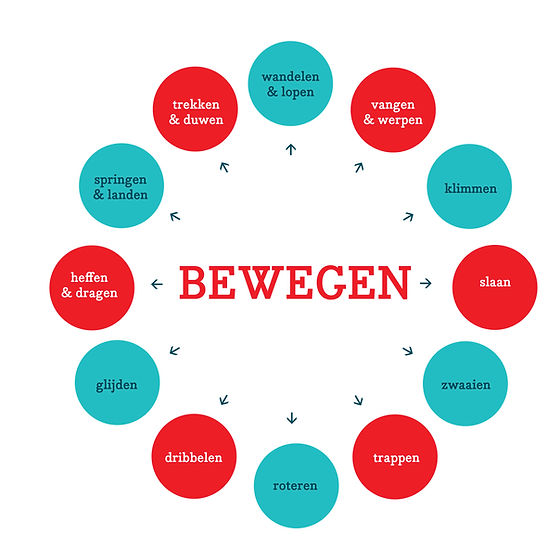 Enkele leuke oefenvormen BMO (via instagram)https://www.instagram.com/multiskillzunited/?fbclid=IwAR3TLPmpvGGoydlQ5HgqOUqzMblEQI7Mwta1IXuKRt22FAfdGR4sBvVjoWwhttps://www.instagram.com/leonbraunstahl/?igshid=MmVlMjlkMTBhMg%3D%3D&fbclid=IwAR0TLS9hUnWWn7gmoOBURVRG8d5PKfVszwRp2ANceGu8mhx_v4HNe6FVqfIhttps://www.instagram.com/reel/CiLKU6aACc0/?igshid=ODhhZWM5NmIwOQ%3D%3D&fbclid=IwAR2nKA-zwh7IPuMUsoTPIFJuhTSdyuwpWnpv5KU_q4fqaTQaTeRAV109KDEhttps://www.instagram.com/reel/Cy8Rj8Eokuh/?igshid=ODhhZWM5NmIwOQ%3D%3D&fbclid=IwAR2k887wOAWx66XQkHJokyzefS71opJIJ6AWuXtu5Md5Ki-SSzjFJxSQ81Ehttps://www.instagram.com/reel/CvabhrTtVS3/?igshid=ODhhZWM5NmIwOQ%3D%3D&fbclid=IwAR3dfMaVoXzNIIfOZYa1VN1CKFjTX1qv497ZYYckvcKAdXOevPuoO5XTR6shttps://www.instagram.com/reel/Crc4dxLNvHJ/?igshid=ODhhZWM5NmIwOQ%3D%3D&fbclid=IwAR2-LdjO56HXUyp_PsK5T9X8vjSVnu-bPCKV-oiOWjEpsfzqVvAnY3dmPLAhttps://www.instagram.com/reel/Cxdv4YOtvwS/?igshid=ODhhZWM5NmIwOQ%3D%3D&fbclid=IwAR1MlVIaT_D6aSS5FGia8t7lPdvmjfhg96Ac5YGy6BWhcLN8SZYaoREm_R0https://www.instagram.com/reel/CzQ7WGcgVtj/?igshid=ODhhZWM5NmIwOQ%3D%3D&fbclid=IwAR2jOqJO_zP9MwWcV945VBv9dusPUD9YEGJ1YCjxfGAGqwdii_0pOFSHukAhttps://www.instagram.com/reel/CzYwW9OAA-r/?igshid=ODhhZWM5NmIwOQ%3D%3D&fbclid=IwAR2NJTQCKVct3gSQU4V0OtFh7rztTPBLkKvh7uqTiinYrnGOyMkeeNoqWvMhttps://www.instagram.com/reel/CzwVJIirdsm/?igshid=ODhhZWM5NmIwOQ%3D%3D&fbclid=IwAR1rqdQqqsCQehG0XH3ZcNYYeFxDU2S2Xf6FoUY8he2NkbTeXnVl9KFYM8Uhttps://www.instagram.com/reel/CzhBaZWtrTM/?igshid=ODhhZWM5NmIwOQ%3D%3D&fbclid=IwAR3xFXS55qqCuT57HCe9L7Wg1rm2yzSZu1ay0B3nuDB9PD2OyniXv_9Nq_0https://www.instagram.com/reel/CzWWcBOqCY1/?igshid=NGEwZGU0MjU5Mw%3D%3D&fbclid=IwAR3xyc-5mjNiE5kCZci67Y-WnR9JTzKRPdj9Ai-g7VGwMC_wtU4HIYumRt0https://www.instagram.com/reel/CzEPmd6sGM4/?igshid=NGEwZGU0MjU5Mw%3D%3D&fbclid=IwAR1AsK91uFL5RdWbTf9-pZuK9HkAkiQVqrdNA5tJybJXd9losSKK56ky3_whttps://www.instagram.com/reel/CzYdk7Ku1WO/?igshid=NGEwZGU0MjU5Mw%3D%3D&fbclid=IwAR38HPSuqCe9wp-T4H0QZAjVAxdU5fLrnezLV0XAkPvR5Eh_JA9VKJzsiHYhttps://www.instagram.com/reel/CrOir5cNFrH/?igshid=NGEwZGU0MjU5Mw%3D%3D&fbclid=IwAR1SwEV7CC4wYMvqTl3XQPB20Mc9xQDcYcU7DOwVUJYVeIX8VxjF_yMZPeERonde 3: Ledenwerving en promotieEnkele voorbeelden van hoe de clubs het aanpakken:MSZ Heist:Organisatie i.s.m. sportdienst van Heist: heeft veel inschrijvingen opgeleverd. Promo via website gemeenteIn sommige scholen mag je niet meer flyeren.! ook eens vragen of het wel via smartschool kan?TIP: ook al heb je het eerste jaar maar 5 kinderen, probeer vol te houden, stilletjes aan zal je groeien.Volgend seizoen integreren zij Multi SkillZ in voetbalclub:1x voetbaltraining + 1 BMO-training2x voetbaltraining + 1 BMO-training.Kinderen kunnen ook apart voor BMO-training inschrijven.Promo: website gemeente, via site gemeente inschrijven 20 kindjes, nu 18 kindjes terug1ste jaar maar 5, volhouden.Samenwerking met gemeente heel goed, samenwerking met andere sportclubs is zeer moeilijk. In grotere clubs lukt het wel Bv. KV Mechelen: 1 sessie MS, 1 sessie andere sport, 1 sessie voetbalTafeltennisclubsPromo via mond aan mond, stad Antwerpen, samenwerking met scholen.BasketbalclubsLedenwerving verloopt vrij vlot, momenteel vooral pas bij U12, bij de jongeren is het moeilijker.Promo dankzij de Belgian Cats.Promo via school. Vrij vlot, laatste jaren pas U12, minder bijPromo aangepast aan doelgroep: Waar zitten de kinderen die we willen bereiken?Bv. voor rolstoelbasketbal en Multimove rolstoel: via kinesisten.Verschillende clubs vermelden geen uren op de website. Wel mogelijkheid om info te vragen via mail.Communicatie gebeurt via: Whatsappgroepen, Prosoccerdata, Twizzit, …Voorbereiding thema ledenwerving en promotieAanbodStart met een laagdrempelig aanbod. Zeker voor ‘nieuwe’ sporten of leden is een jaarlidmaatschap ineens een groot engagementLessenreeks van 10 lessen, 4 weken, 1 semester …SportkampenSportdagen in een vakantieHaak aan bij een bestaand aanbod (vb. BMO bij een voetbalclub aanbieden, naschoolse sport, …)Als je al enkele kinderen hebt kan je vriendjesdagen en gratis proeftrainingen organiserenHoe potentiële deelnemers bereikenDoelgroep afbakenen. Voor wie voorzien we de lessen?Via welke weg kan je die doelgroep bereiken? Waar komen ze vaak? Wat interesseert hen?Vb. School: flyers (via online platform), initiaties tijdens LO, sportdag, schoolfeest, schoolsport in de middag of na school.Vb. Sportkampen: organiseer een kamp in samenwerking met gemeente. Sociale media. Kanaal afstemmen op doelgroep Mogelijke contentsfeer tijdens de traininginhoud trainingentroeven van de club aanprijzenlesgevers in de kijkerclubevents/activiteitenDeel ook content in Facebookgroepen uit je dichte omgeving “ge zijt van …”, sportdienst gemeente.Wanneer mensen iets delen over je club, deel dit verder. Gemeentelijke info magazines, website, lichtborden in de gemeente, … Tip: promo is vaak betalend terwijl een ‘nieuwsfeit’ gratis gepubliceerd kan worden. Nieuws kan zijn: kwaliteitslabel behaald, x aantal jaren lid/trainer, x aantal nieuwe leden, onze club breidt uit of groeit, foto’s paaszoektocht, …Lokale plaatsen waar veel personen uit je doelgroep komen (buitenschoolse kinderopvang, bibliotheek, sporthal, crèche, …Bij kinderen zijn ouders de beslissing makers, denk ook aan hen.Speel in op de sportmotieven. Waarom doet jouw doelgroep aan sport? Speel daarop in door dat aspect uit te vergroten in je communicatie.Tip! Gebruik Canva voor het eenvoudig ontwerpen van visuals. Dankzij heel wat sjablonen kan je zonder ervaring aantrekkelijke visuals maken.Wat na het eerste contact?Website met duidelijke info! Binnen 10sec weten wat de club doet.Wat? Veelzijdig bewegen is nog niet algemeen gekend, duidelijk communiceren over de voordelen en het waarom.Voor wie?Wanneer?Waar?Kostprijs? Gratis proeftrainingen vermelden!Contact pagina zodat er makkelijk contact kan worden opgenomen binnen 2 kliks (telefoonnummer, mail, evt. contactformulier).Sfeer opsnuiven met foto’s/beelden. Sport = emotieGebruik call-to-actions: contacteer ons, schrijf in, kom de sfeer opsnuiven, kom proberen, …Denk na over de inschrijfprocedure: hoe wordt iemand lid? Wanneer kan iemand lid worden? Hoe verloopt de betaling, wat bij annulatie van 1 of meerdere lessen? Wat moet er allemaal gecommuniceerd worden naar nieuwe leden? Hoe communiceer je alles?Warme ontvangst. Praatje met de ouder, kennismaken met de sporter. Onderschat de waarde van een persoonlijke babbel niet!De ‘funnel’ van sportclubpromotie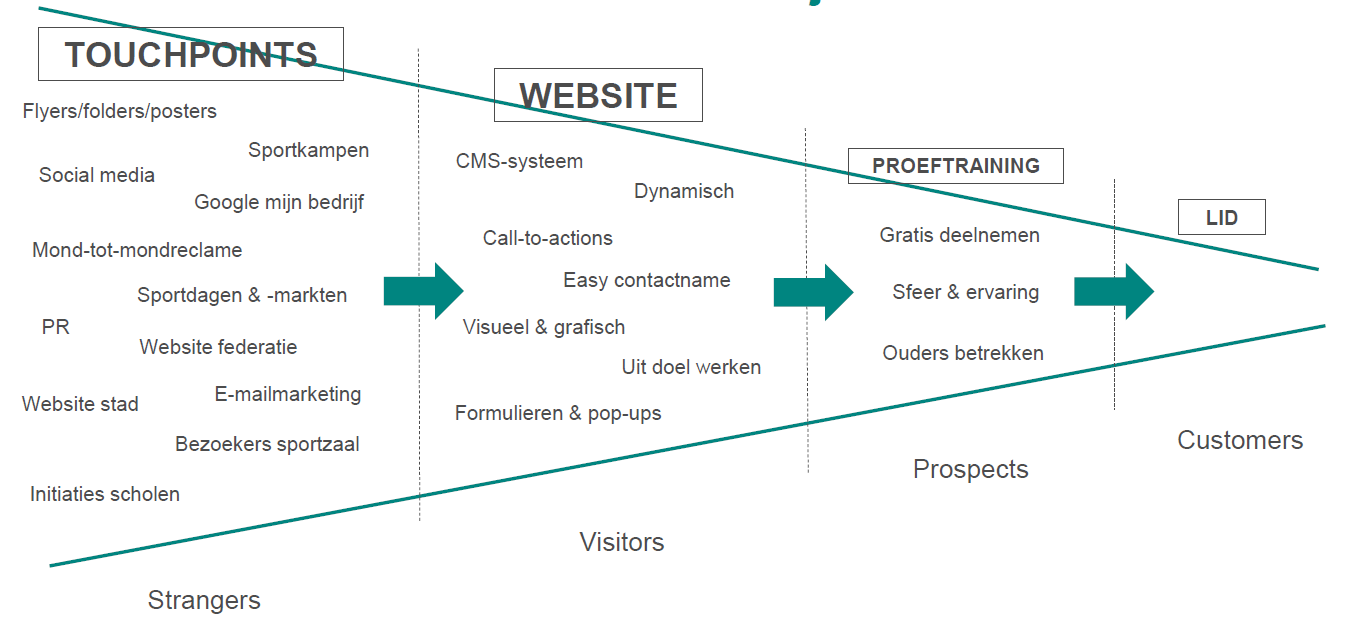 Ronde 3: SamenwerkingenIn deze ronde kwamen enkele mogelijke samenwerkingsvormen aan bod en ging het veelal over locaties gebruiken.Voorbeeld van Multiskillz in Heist: samenwerking met de gemeente waarbij zij alles opvolgen qua administratie, kosten, promotie, inschrijvingen, … en multiskillz zorgt voor de lessen zelf.Locaties vaak erg duurScholen worden door een nieuw decreet verplicht hun sporthal beschikbaar te stellen en kunnen dus een belangrijke voorziener zijn voor locaties. Gemeente contacteren voor sportlocaties, zij hebben vaak een goed overzicht en soms beheren zij het inschrijfsysteem van de schoolsporthallen ook. Als club krijg je meestal ook korting in je eigen gemeente.Samenwerking met andere clubs om hun locatie te gebruiken.Samenwerkingen in functie van invulling of ledenwervingSamenwerken met andere clubs om bij elkaar initiaties te geven (sportkampen of eens tussendoor). Zo maken de kinderen ook eens kennis met andere sporten.Soms worden lesgevers uit clubs gevraagd om op scholen les te gaan geven. Zo komen er leerlingen onrechtstreeks in contact met de club.Samenwerking met school voor een tornooi te organiseren. De basketbalclub uit Putte organiseert initiaties en een 3x3 tornooi voor de school en daaruit komen soms nieuwe leden.Werken met de UiTPAS: in Gent heeft iedereen de UiTPAS, de ene spaart hier punten mee om korting te krijgen bij bijvoorbeeld het cultuurcentrum, de andere maakt via de UiTPAS gebruik van een voordeeltarief. Zo wordt er niemand gelabeld omdat je niet weet of iemand punten spaart of een voordeeltarief krijgt via de gemeente. Op deze manier kunnen ook mensen die het minder breed hebben (financieel) in de club terecht!Voorbereiding thema samenwerkingenSamenwerken met andere clubsDoor met andere clubs samen te werken kan je zowel de last delen, als je bereik en mogelijkheden vergroten. Denk bijvoorbeeld aan een wisselwerking waarbij clubs om de week enkele leden van de andere club verwelkomen. Of de organisatie van multimove lessen waarbij de trainers van beide clubs elkaar afwisselen. Daarnaast kan deze samenwerking ook helpen om aan extra materiaal te geraken, denk maar aan de voetbalploeg die samenwerkt met een tennisclub en zo elkaars materiaalvoorraad kunnen versterken!Het kan ook verder gaan door een samenwerking met alle clubs die in de lokale sporthal trainen op te zetten bijvoorbeeld. Hierbij kan je ook de gemeente betrekken omdat dit ook voor hen erg interessant is, in ruil kan je vragen of zij helpen bij promotie en het zoeken van vrijwilligers onder andere. Ook met een school kan je een samenwerking aangaan! Dit kan als stageplaats voor de oudere leerlingen (als lesgever), om extra kinderen te bereiken, om hun sporthal en materiaal te mogen gebruiken en meer.Samenwerken buiten de sportsectorVoor samenwerkingen kunnen we ook breder kijken dan de sportsector, zo kan je bijvoorbeeld de lokale jeugdbeweging gebruiken als partner om je oefeningen te ‘pimpen’. Zij werken wekelijks met toffe spelen en kunnen dus als geen ander een oefening inkleden om er een originele riddertocht, fantasierijke heksenjacht of bruisend botsballenavontuur van te maken.Op zoek naar materiaalVoor veel clubs is materiaal een groot probleem, zoals hierboven al stond kan je hiervoor samenwerken met andere sportclubs, een school of de gemeente zelf. Een extra optie is om de ouders en kinderen te betrekken: veel kinderen doen namelijk meer dan 1 sport en veel ouders hebben ongetwijfeld nog sportmateriaal liggen van zichzelf of hun kinderen. Denk aan een oud tennisracket, weerstandsbanden, verschillende soorten ballen… Spreek dus gerust de ouders aan en vraag welk materiaal zij een keertje willen uitlenen om zo de ontwikkeling van de kinderen te helpen!OefenstofOok hulp inschakelen voor de oefeningen kan door samen te werken met scholen en jeugdbewegingen. Zo kunnen leerlingen die een stageplaats zoeken bij jou terecht voor het begeleiden of ondersteunen van de lessen, de mensen uit de jeugdbeweging kunnen helpen om oefeningen of zelfs hele lessen in een leuk thema in te kleden en origineel om te springen met materiaal.Durf ook zeker de hand te reiken naar andere organisaties die brede motorische ontwikkeling aanbieden. Zo kunnen jullie elkaar verder helpen met tips en tricks, en wie weet zelfs samenwerken. Verder is er de tafel rond oefenstof waar tal van tips & tricks worden gegeven!Ronde 3: Positionering in de club en plaats in het beleidsplanAls sportclub kan je werken aan de bewegingsvaardigheden van jongere generaties door in te zetten op een kwalitatieve brede motorische ontwikkeling voor kinderen. Deze 4 basisstappen helpen jou op weg:Maak een jaarplanning op waarin je per week aanduidt welke leerlijnen en vaardigheden aan bod komen, zorg dat de 11 leerlijnen of de 12 bewegingsvaardigheden ongeveer even veel aan bod komen op jaarbasis.Zorg voor 1 les per week van minimaal 60 min gedurende het volledige sportseizoen (minstens 30 weken)Bepaal naar welke leeftijdsgroep je jouw initiatief wil richtenCommuniceer het aanbod naar de ouders en benadruk daarbij de voordelen van inzetten op brede motorische ontwikkeling.  Ben je al aangesloten bij een sportfederatie, neem dan contact op met je federatie om hen te laten weten dat je rond Brede motorische ontwikkeling aan de slag gaat en laat je eventueel begeleiden. Vele (uni-)sportclubs geven aan dat ze binnen hun trainingen wel wensen te werken rond multisport / breed motorische ontwikkeling, maar hier geen 30-wekenaanbod voor kunnen uitwerken met telkens minstens 1 uur. Het blijft essentieel om voldoende aandacht te besteden aan de technische aspecten van de unisport.Struikelblokken om te werken rond breed motorische vaardigheden en/of multisport tijdens (unisport-)trainingen is het ter beschikking hebben van voldoende materialen en voldoende inhouden, liefst gekoppeld aan de inhouden van de unisport. Taak van de uni- en multisportfederaties om voldoende materialen beschikbaar te stellen voor iedere benodigde bewegingsvaardigheid? Taak van de unisportfederatie om voldoende lesinhouden op te stellen, op maat van de inhouden en mogelijkheden van de unisport(club)? Hoe kan je breed motorische ontwikkeling ook op andere manieren integreren in jouw werking?tijdens opwarmingdeel van een trainingextra (wekelijkse) training BMOBMO voor jongere kinderen, om later over te gaan naar unisportLukt het jouw club wel om de 4 bovenstaande basisstappen in te vullen, dan kan jouw federatie je helpen met het behalen van een BMO-erkenning / BMO-label, uitgereikt door Sport Vlaanderen. De voorwaarden voor het behalen van het BMO-label zijn:Aanbod is voldoende breed/gevarieerd (o.b.v. jaarplanning): volgens de 11 leerlijnen vastgelegd binnen Coach4Skills OF de 12 fundamentele bewegingsvaardigheden. Het sjabloon Jaarplanning, aangeboden door Sport Vlaanderen en beschikbaar bij jouw federatie, kan je hiervoor gebruiken!Aanbod minstens 1 uur per week (30 weken of een volledig sportseizoen): kinderen hoeven het aanbod geen 30 weken/volledig sportseizoen te beoefenen (!)Communicatie over aanbod moet wijzen op brede motorische insteek: via de website of andere kanalen via welke het aanbod gecommuniceerd wordt.Aanvraag moet duiden voor welke leeftijdsgroep(en) de brede motorische ontwikkeling wordt aangeboden: 0 t.e.m. 2,5 jaar / +2,5 t.e.m. 6 jaar / 7 t.e.m. 12 jaar en/of 13 t.e.m. 17 jaar (aanbod hoeft niet voor de volledige leeftijdsgroep te zijn). Wens je jouw aanbod van Breed Motorische Ontwikkeling mee opnemen in het beleidsplan van de club? Volgende vragen kunnen jou op weg helpen bij de ontwikkeling van het beleidsplan van jouw sportclub!Wie zijn we? Wat is onze club?:  Wat doen we?  Voor wie doen we dit?  Hoe doe we dit?  Met wie werken we samen?  Wat zijn voor ons belangrijke waarden?Hoe ziet de (relevante) omgeving er voor onze club uit in de toekomst? (ouders helpen mee, bekendheid in de gemeente, sportaccommodatie, …) Met wie werken we samen? (leden, scholen, sportdienst, federatie, …)Wat willen we in de toekomst bereiken? (meer jongeren bereiken, meer jeugdploegen in competitie (in elke cat. minstens één ploeg), jeugdtrainingen onder leiding van gediplomeerde trainers, minder drop-out, stevige vriendschapsbanden, ….)Hoe willen we in de toekomst gezien worden door onze omgeving? (goed georganiseerd, kwaliteitslabel behalen, …)Welke factoren zijn belangrijk om dit te realiseren? (medewerkers, financiële middelen,…)12 bewegingsvaardigheden11 bewegingsfamiliesGlijdenheffen en dragenheffen en dragen, trekken en duwentrekken en duwenklimmen (sluipen, kruipen, klauteren)klimmen, klauteren, sluipen en kruipenroteren (rollen, schommelen)rollen en roterenslaandoelspelen en terugslagspelenvangen en werpengooien, vangen en rollenspringen en landenspringen en landentrappentrappen en stotenwandelen en lopengaan en lopenzwaaien (hangen, slingeren, schommelen)zwaaien, hangen, slingeren en schommelen,Evenwichtritmisch en expressief bewegen